        O     : Le pluriel des adjectifs qualificatifs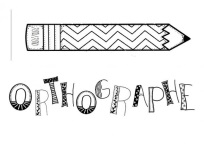 L’adjectif qualificatif s’accorde en genre ( féminin ou masculin ) et en nombre ( singulier ou pluriel ) avec le nom qu’il précise. La plupart des adjectifs prennent un –s au pluriel.ex) profond – profonds       profonde – profondesLes adjectifs qui se terminent par –s  ou – x ne changent pas au masculin – pluriel.ex) un chant mélodieux – des chants mélodieuxLes adjectifs qui se terminent par – eau prennent un –x.ex) beau – beaux          nouveau – nouveauxLes adjectifs en –al  ont un pluriel en –aux.ex) matinal – matinauxSauf : banal, bancal , fatal, natal, naval qui prennent un –s au pluriel.Attention, au pluriel, on utilise «  de » au lieu de «  des » devant un adjectif :de jolies robes.